台灣設計聯盟　第6屆第1次理事會會議記錄時    間：108年3月17日(星期日)上午11時30分至下午12時地    點：市長官邸藝文沙龍表演廳（台北市徐州路46號）出席人員：應出席15人，親自出席13人請假人員：2人主    席：第五屆 林磐聳理事長	    紀錄：蘇微納報告事項：（略）第六屆常務理事選舉發票：蘇微納	開票：邱宏祥	唱票：蘇安琪計票：曾品菲	監票：郭介誠常務理事應選5人，當選人暨得票數如下：常務理事選舉發出13張選票，有效票13張。第六屆理事長選舉發票：蘇微納	開票：邱宏祥	唱票：蘇安琪計票：曾品菲	監票：郭介誠理事長應選1人，當選人暨得票數如下：宣布新任常務理事當選名單與新任理事長臨時動議：案由：敦聘第五屆秘書長郭介誠先生續任第六屆秘書長一職提案人：第六屆理事長林磐聳決議：全體出席理事一致鼓掌通過散   會附件：常務理事選票領票單、理事長選票領票單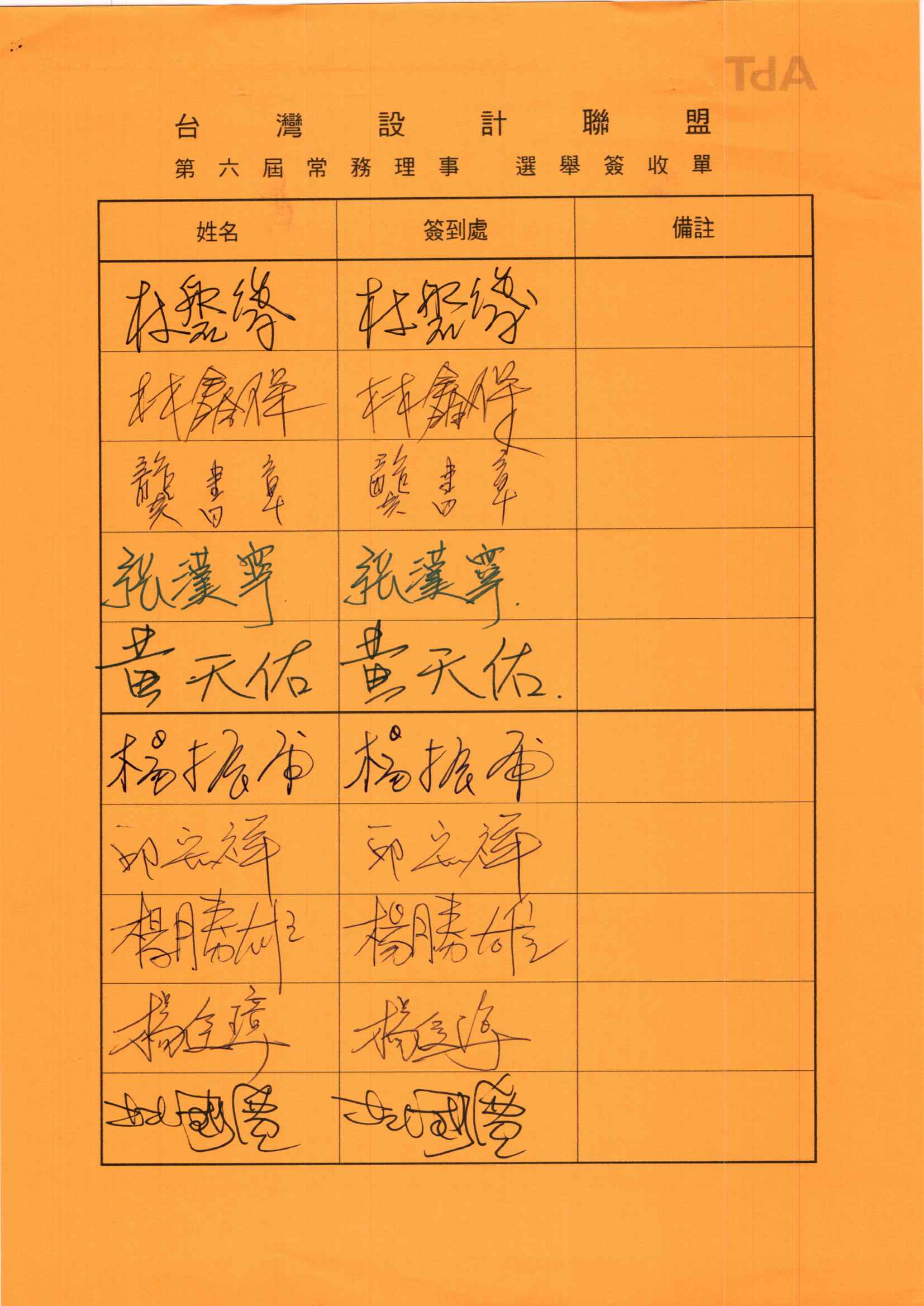 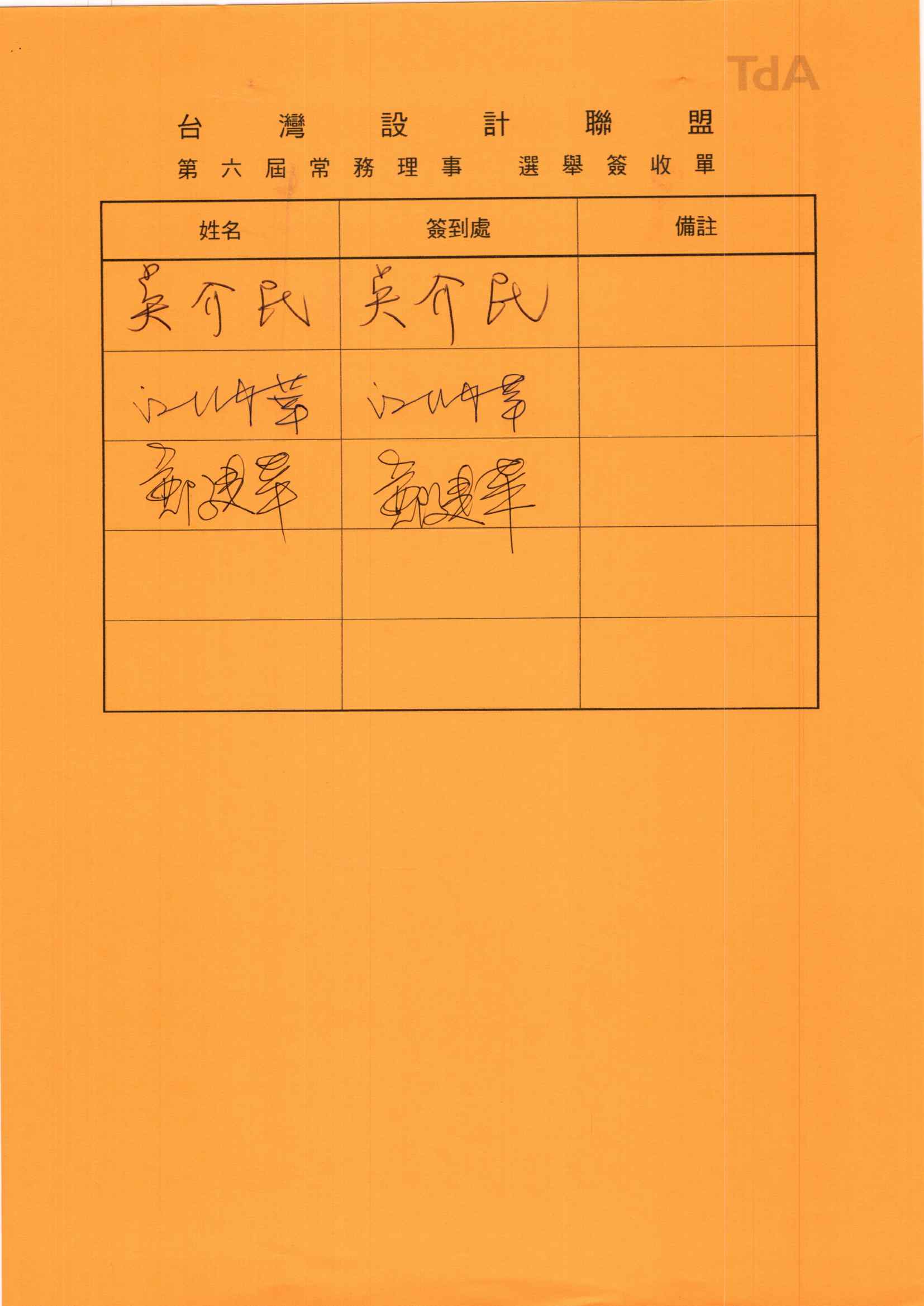 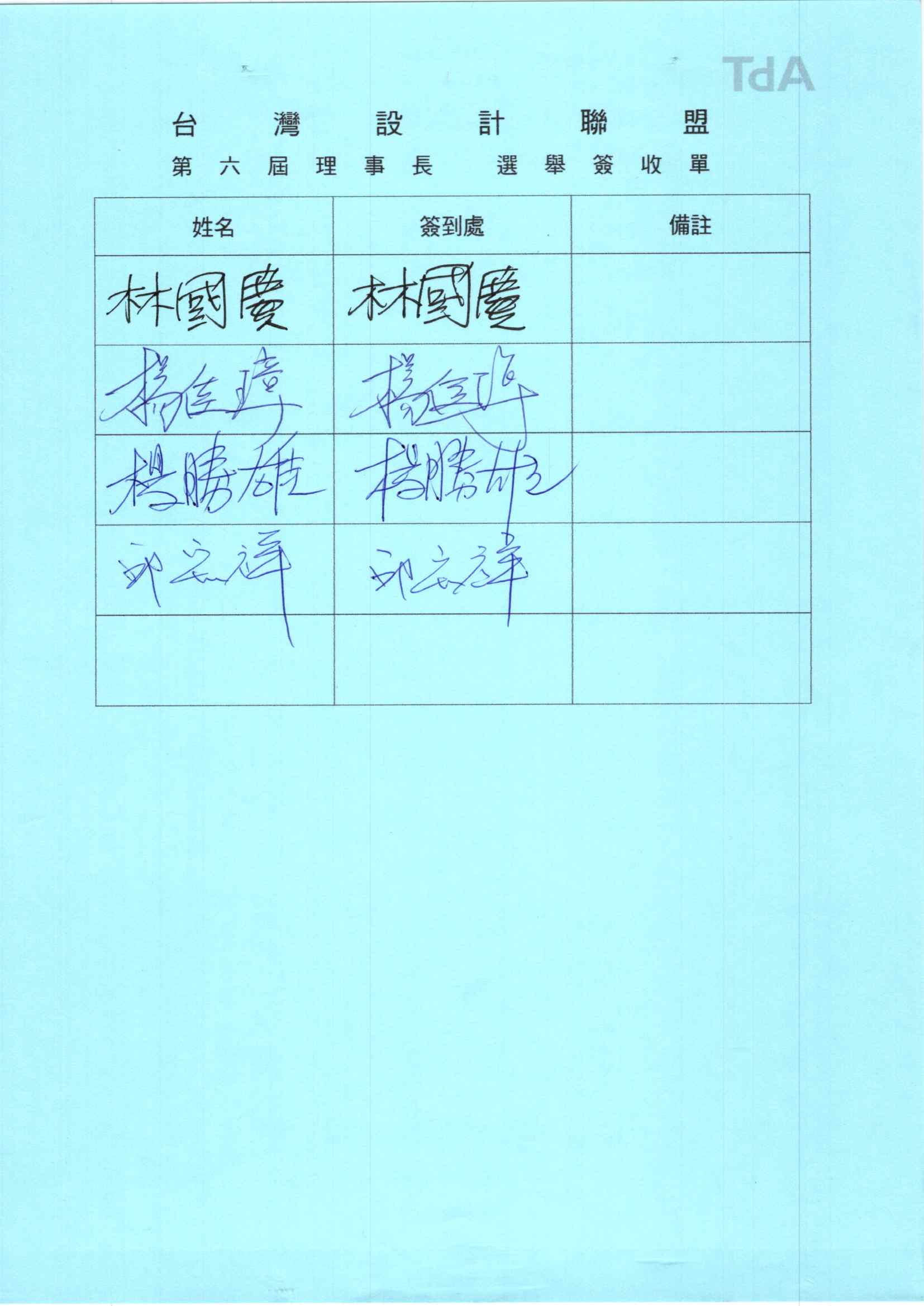 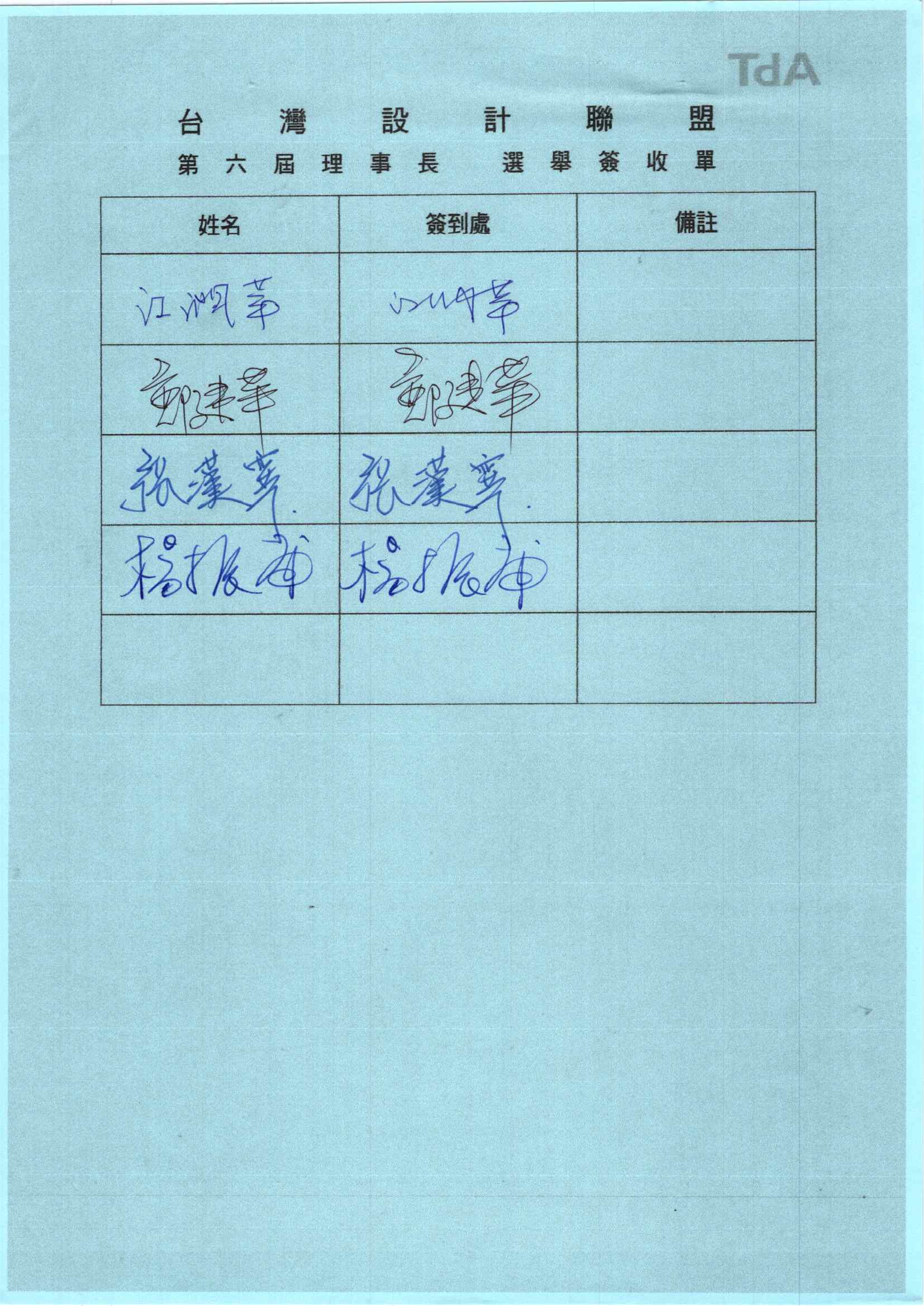 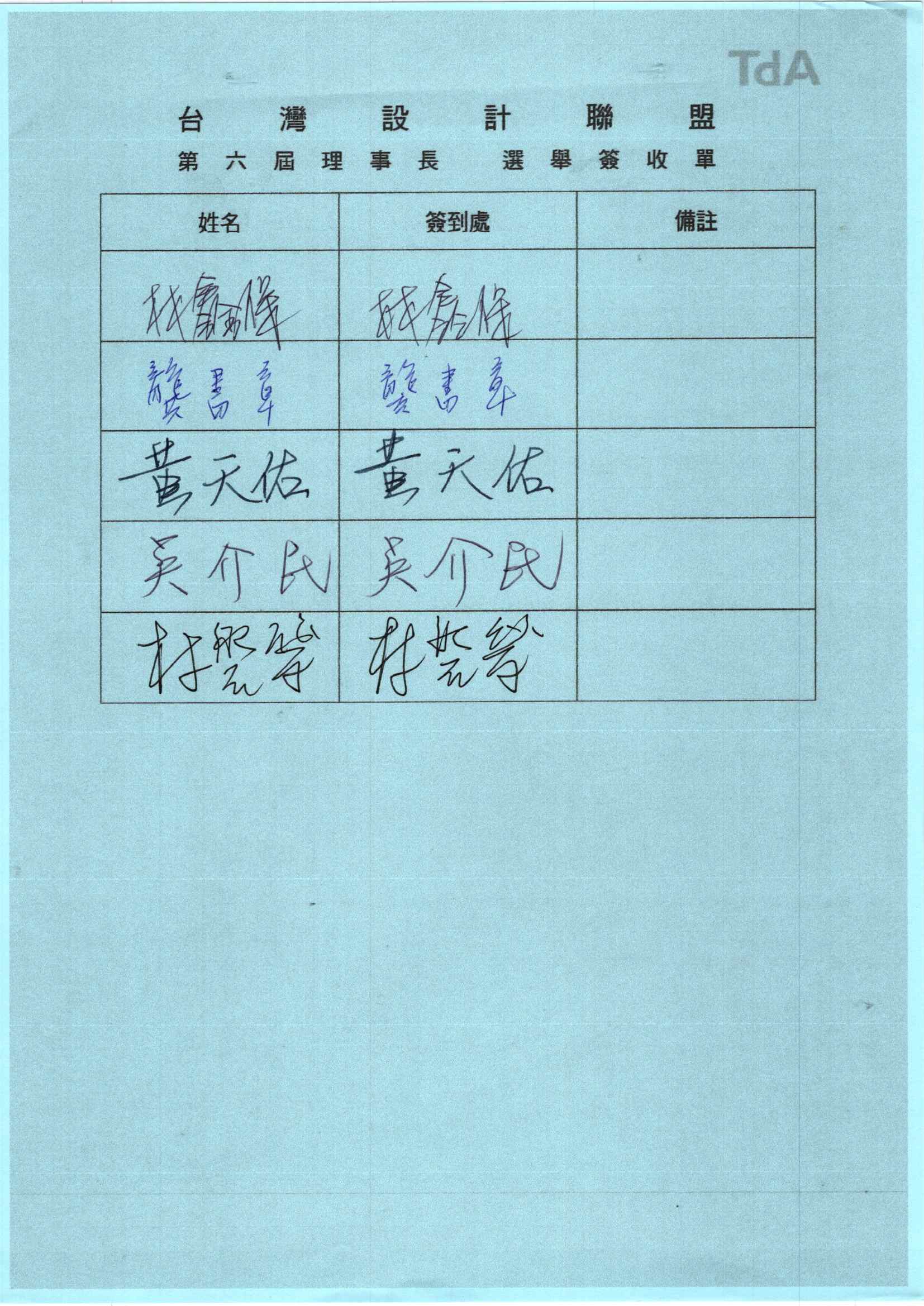 序號姓名票數當選職務林磐聳13常務理事龔書章13常務理事吳介民13常務理事黃天佑13常務理事林鑫保12常務理事姓名票數當選職務林磐聳13理事長